муниципальное бюджетное общеобразовательное учреждение города Ростова-на-Дону «Школа № 78»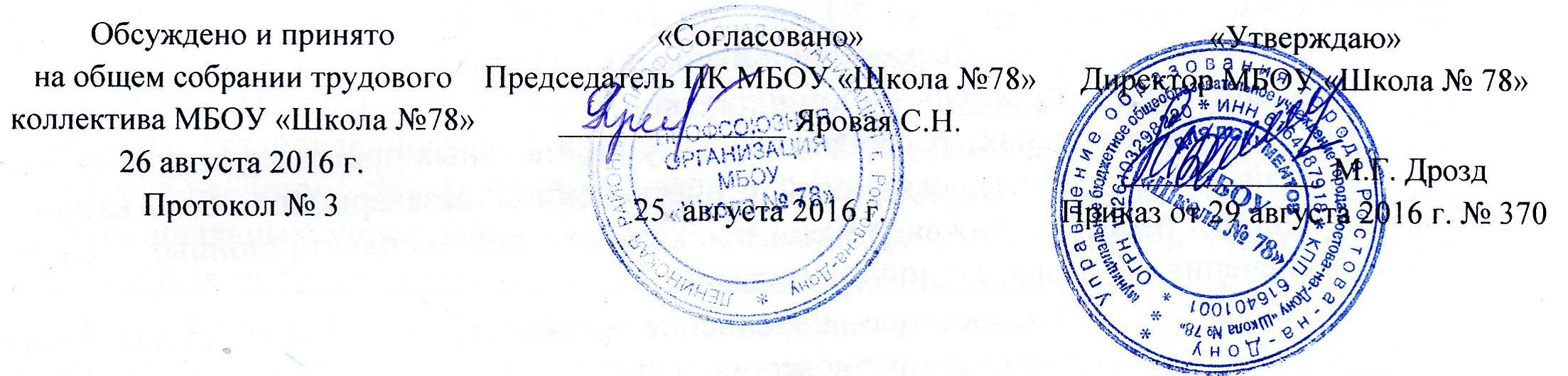 ПОЛОЖЕНИЕОБ ОПЛАТЕ ТРУДА РАБОТНИКОВ МБОУ «ШКОЛА № 78»НА  2016-2017 УЧЕБНЫЙ ГОДОБЩИЕ ПОЛОЖЕНИЯ.Настоящее Положение об оплате труда работников (далее - Положение) муниципальной образовательной организации муниципального бюджетного общеобразовательного учреждения средней общеобразовательной школы № 78 Ленинского района города Ростова-на-Дону (далее по тексту - МБОУ «Школа № 78»), разработано на основании Постановления Администрации города Ростова-на-Дону от 11.08.2015 №705 «О системе оплаты труда работников муниципальных учреждений города Ростова-на-Дону и признании утратившими силу некоторых постановлений Администрации города Ростова-на-Дону» ( в редакции от 19.02.2016 г.), с целью усиления материальной заинтересованности работников МБОУ «Школа № 78» в повышении эффективности труда, улучшении качества оказываемых ими услуг и росте квалификации.Система оплаты труда работников, включающая размеры должностных окладов, ставок заработной платы, выплат компенсационного, стимулирующего характера, устанавливается коллективным договором, соглашениями, локальными нормативными актами МБОУ «Школа № 78» в соответствии с федеральными законами, иными нормативными правовыми актами Российской Федерации, Ростовской области и настоящим Положением.Положение определяет порядок формирования фонда оплаты труда работников МБОУ «Школа № 78» за счет средств областного и муниципального бюджетов, иных источников, не запрещенных законодательством Российской Федерации. Фонд оплаты труда работников МБОУ «Школа № 78» формируется на календарный год исходя из объема лимитов бюджетных обязательств областного и муниципального бюджетов и средств, поступающих от предпринимательской и иной приносящей доход деятельности.В случаях, когда заработная плата работника МБОУ «Школа № 78», отработавшего норму рабочего времени в соответствии с режимом (графиком) рабочего времени учреждения на соответствующий календарный месяц года, составленным согласно производственному календарю, выполнившего нормы труда (трудовые обязанности), окажется ниже минимального размера оплаты труда, установленного федеральным законодательством, работнику производится доплата до минимального размера оплаты труда.Если работник не полностью отработал норму рабочего времени за соответствующий календарный месяц года, доплата производится пропорционально отработанному времени.Доплата начисляется работнику по основному месту работы по основной профессии, должности и выплачивается вместе с заработной платой за истекший календарный месяц.Средства для установления доплаты до минимального размера оплаты труда предусматриваются при планировании фонда оплаты труда на очередной финансовый год.Положение включает в себя:критерии отнесения профессий рабочих и должностей служащих к профессиональным квалификационным группам с размерами должностных окладов (ставок заработной платы) по профессиональным квалификационным группам (раздел 2);перечень видов и порядок установления выплат компенсационного  характера (раздел 3);перечень видов стимулирующего характера и порядок их установления, (раздел  4);критерии отнесения  МБОУ «Школа № 78» к группе по оплате труда руководителя (раздел 5);особенности условий оплаты труда педагогических работников МБОУ «Школа № 78» (раздел 6);нормы рабочего времени, нормы педагогической нагрузки и порядок её распределения в МБОУ «Школа № 78» (раздел 7);другие вопросы оплаты труда в МБОУ «Школа № 78» (раздел 8).заключительные положения (раздел 9).Отнесение работников МБОУ «Школа № 78» к профессиональным квалификационным группам осуществляется в соответствии с требованиями Квалификационного справочника должностей руководителей, специалистов и других служащих, Единого тарифно-квалификационного справочника работ и профессий рабочих, а также критериев отнесения профессий рабочих и должностей служащих к профессиональным квалификационным группам согласно разделу 2 настоящего Положению.В соответствии со статьей 57 Трудового кодекса Российской Федерации условия оплаты труда работников МБОУ «Школа № 78», включая размер должностного оклада (ставки заработной платы) работника, выплаты компенсационного и стимулирующего характера, являются обязательными для включения в трудовой договор.РАЗМЕРЫ ДОЛЖНОСТНЫХ ОКЛАДОВ, СТАВОК  ЗАРАБОТНОЙ ПЛАТЫ РАБОТНИКОВ МБОУ «ШКОЛА № 78».Отнесение работников к профессиональным квалификационным группам осуществляется в соответствии с требованиями Квалификационного справочника должностей руководителей, специалистов и других служащих, Единого тарифно-квалификационного справочника работ и профессий рабочих, а также критериев отнесения профессий рабочих и должностей служащих к профессиональным квалификационным группам.В порядке исключения лица, не имеющие соответствующего профессионального образования, установленного критериями отнесения должностей к профессиональным квалификационным группам, но обладающие достаточным практическим опытом и выполняющие качественно и в полном объеме возложенные на них должностные обязанности, по рекомендации аттестационной комиссии могут быть назначены на соответствующие должности так же, как и лица, имеющие соответствующее профессиональное образование.Одна и та же профессия рабочего или должность служащего может быть отнесена к разным квалификационным уровням в зависимости от сложности выполняемой работы, а также с учетом дополнительных показателей квалификации, подтвержденных сертификатом, квалификационной категорией, стажем работы и другими документами и сведениями.Профессиональные квалификационные группы должностей и размеры должностных окладов работников учреждения.2.4.1. Профессиональная квалификационная группа «Общеотраслевые должности служащих первого уровня»2.4.2. Профессиональная квалификационная группа «Общеотраслевые должности служащих второго уровня»2.4.3. Профессиональная квалификационная группа «Общеотраслевые должности служащих третьего уровня»2.4.4. Профессиональная квалификационная группа «Общеотраслевые профессии рабочих первого уровня»Профессиональная квалификационная группа «Общеотраслевые профессии рабочих второго уровня»:Профессиональная квалификационная группа третьего уровня «Должности педагогических работников»: Профессиональная квалификационная группа "Должности служащих четвертого уровня учреждений образования":Должностной оклад директора МБОУ «Школа № 78» устанавливается на основе отнесения возглавляемого им учреждения к квалификационной группе и в зависимости от группы по оплате труда руководителей приказом по МКУ «Отдел образования Ленинского  района города Ростова-на-Дону».Должностной оклад заместителей директора и главного бухгалтера устанавливаются на 10 % ниже должностного оклада руководителя.ВЫПЛАТЫ КОМПЕНСАЦИОННОГО ХАРАКТЕРАРАБОТНИКАМ  МБОУ «ШКОЛА № 78».В соответствии с Перечнем видов выплат компенсационного характера, утвержденным Постановлением Администрации города Ростова-на-Дону от 11.08.2015 №705 «О системе оплаты труда работников муниципальных учреждений города Ростова-на-Дону и признании утратившими силу некоторых постановлений Администрации города Ростова-на-Дону» (в редакции от 06.09.2016), работникам МБОУ «Школа № 78» устанавливаются следующие виды выплат компенсационного характера:выплаты за работу в условиях, отклоняющихся от нормальных (при выполнении работ различной квалификации, совмещении профессий (должностей), сверхурочной работе, работе в ночное время и при выполнении работ в других условиях, отклоняющихся от нормальных).3.2. Размеры, условия и порядок  осуществления выплат компенсационного характера конкретизируются в Положении о выплатах компенсационного характера работникам МБОУ «Школа № 78» . ВЫПЛАТЫ СТИМУЛИРУЮЩЕГО ХАРАКТЕРАРАБОТНИКАМ МБОУ «ШКОЛА № 78».К выплатам стимулирующего характера относятся выплаты, направленные на стимулирование работника к качественному результату труда, а также поощрение за выполненную работу.Выплаты стимулирующего характера устанавливаются работнику с учетом критериев, позволяющих оценить результативность и качество его работы.В соответствии с Перечнем видов выплат стимулирующего характера, утвержденным Постановлением Администрации города Ростова-на-Дону от 11.08.2015 №705 «О системе оплаты труда работников муниципальных учреждений города Ростова-на-Дону и признании утратившими силу некоторых постановлений Администрации города Ростова-на-Дону» (в редакции от 06.09.2016), работникам МБОУ «Школа № 78» устанавливаются следующие виды выплат стимулирующего характера:за качество выполняемых работ;за выслугу лет;премиальные выплаты по итогам работы;иные выплаты стимулирующего характера, предусмотренные настоящим положением.Выплаты стимулирующего характера устанавливаются в виде надбавок или повышающего коэффициента к должностным окладам (ставкам заработной платы) работников по соответствующим квалификационным уровням профессиональной квалификационной группы.Размер выплат по повышающему коэффициенту определяется путем умножения размера должностного оклада, ставки заработной платы на повышающий коэффициент. Применение повышающих коэффициентов не образует новый должностной оклад (ставку заработной платы) и не учитывается при начислении иных стимулирующих и компенсационных выплат, устанавливаемых к должностному окладу (ставке заработной платы), за исключением повышающих коэффициентов за наличие квалификационной категории, за выполнение важных (особо важных) и ответственных (особо ответственных) работ, которые учитываются при определении размера компенсационных выплат).		Стимулирующие выплаты за высокие результаты работы, за качество выполняемых работ, за выслугу лет предусматриваются при планировании фонда оплаты труда МБОУ «Школа № 78» на очередной финансовый год.Размеры и условия осуществления выплат стимулирующего характера включаются в трудовые договоры работников.Работникам МБОУ «Школа № 78» устанавливаются следующие выплаты за качество выполняемых работ:повышающий коэффициент за квалификацию;надбавка за качество выполняемых работ;надбавка за результативность и качество работы по организации образовательного процесса.персональный повышающий коэффициент;повышающий коэффициент к ставке заработной платы за выполнение важных (особо важных) и ответственных (особо ответственных) работ;Педагогическим работникам МБОУ «Школа № 78» повышающий коэффициент за квалификацию и надбавка за качество выполняемых работ устанавливаются к должностному окладу, исчисленному на учебную нагрузку.4.6.1.Повышающий коэффициент за квалификацию устанавливается работникам МБОУ «Школа № 78» при наличии квалификационной категории:- второй квалификационной категории - 0,07;-   первой квалификационной категории - 0,15;-   высшей квалификационной категории - 0,30.Повышающий коэффициент за квалификацию при наличии квалификационной категории устанавливается специалистам при работе по должности, по которой им присвоена квалификационная категория, со дня принятия решения аттестационной комиссией о присвоении высшей (первой, второй) категории и на условиях, утвержденных Порядком проведения аттестации педагогических работников организаций, осуществляющих образовательную деятельность, утвержденным Приказом Министерства образования и науки Российской Федерации от 07.04.2014 N 276.Повышающий коэффициент за квалификацию при наличии квалификационной категории устанавливается к должностному окладу по основной работе, работе, выполняемой по совместительству, при замещении временно отсутствующих работников с отработкой времени и при выполнении педагогической работы, не считающейся совместительством в соответствии с пунктом 2 Постановления Министерства труда и социального развития Российской Федерации от 30.06.2003 N 41 "Об особенностях работы по совместительству педагогических, медицинских, фармацевтических работников и работников культуры".Квалификационные категории и повышающий коэффициент за квалификацию, установленные для руководителей, заместителей руководителя и руководителей структурных подразделений, сохраняются в течение срока, на который они были установлены.В соответствии с рекомендациями Министерства образования и науки Российской Федерации и Профсоюза работников народного образования и науки Российской Федерации (п. 5.10, Приложение 3 Отраслевого соглашения по организациям, находящимся в ведении Министерства образования и науки Российской Федерации, на 2015 – 2017 годы от 22.12.2014), региональным отраслевым соглашением между Министерством общего и профессионального образования Ростовской области и Ростовской областной организацией профсоюза работников народного образования и науки Российской Федерации на 2014-2016  годы производится оплата труда в течение срока действия квалификационной категории, установленной педагогическим работникам, при выполнении ими педагогической работы в следующих случаях:при работе в должности, по которой установлена квалификационная категория, независимо от преподаваемого предмета (дисциплины), типа и вида образовательного учреждения;при возобновлении работы в должности, по которой установлена квалификационная категория, независимо от перерывов в работе;при выполнении педагогической работы на разных должностях, по которым совпадают должностные обязанности, учебные программы, профили работы в следующих случаях: Повышающий коэффициент за квалификацию при наличии квалификационной категории устанавливается к должностному окладу по основной работе, работе, выполняемой по совместительству, при замещении временно отсутствующих работников с отработкой времени и при выполнении педагогической работы, не считающейся совместительством в соответствии с пунктом 2 Постановления Министерства труда и социального развития Российской Федерации от 30.06.2003 № 41 "Об особенностях работы по совместительству педагогических, медицинских, фармацевтических работников и работников культуры».Для руководителя и заместителя руководителя повышающий коэффициент за квалификацию сохраняется в течение срока, на который ранее были присвоены первая или высшая квалификационные категории.4.6.2. Надбавка за качество выполняемых работ устанавливается работникам МБОУ «Школа № 78», которым присвоена ученая степень, почетное звание по основному профилю профессиональной деятельности при наличии: ученой степени доктора наук в соответствии с профилем выполняемой работы –  25 % должностного оклада по основной работе и работе, осуществляемой по совместительству; ученой степени кандидата наук в соответствии с профилем выполняемой работы–15% должностного оклада по основной работе и работе, осуществляемой по совместительству; почетного звания «народный» –30 % должностного оклада, «заслуженный» – 20 % должностного оклада по основной работе и работе, осуществляемой по совместительству,награжденным ведомственным почетным званием (нагрудным знаком) –15 % должностного оклада по основной работе и работе, осуществляемой по совместительству.Надбавка за качество выполняемых работ при наличии ученой степени доктора наук устанавливается при присуждении ученой степени с даты принятия решения Высшим аттестационным комитетом Российской Федерации о выдаче диплома.Надбавка за качество выполняемых работ при наличии ученой степени кандидата наук устанавливается при присуждении ученой степени с даты принятия решения диссертационного совета после принятия решения Высшим аттестационным комитетом Российской Федерации о выдаче диплома.Надбавка за качество выполняемых работ имеющим почетное звание (нагрудный знак) устанавливается со дня присвоения почетного звания или награждения нагрудным знаком. При наличии у работника двух и более почетных званий и (или) нагрудных знаков надбавка устанавливается по одному из оснований, имеющему большее значение.Работникам, имеющим ученую степень и почетное звание (нагрудный знак), доплата к должностному окладу производится по каждому из оснований.4.6.3. Педагогическим работникам МБОУ «Школа № 78» устанавливается надбавка за результативность и качество работы по организации образовательного процесса.	Размеры, условия и порядок установления надбавки за результативность и качество работы по организации образовательного процесса устанавливается МБОУ «Школа № 78»  самостоятельно с учетом мнения выборного профсоюзного органа или иного представительного органа работников в пределах средств областного бюджета, предусмотренных учреждению на обеспечение деятельности, на основании Положения об установлении надбавки за результативность и качество работы по организации образовательного процесса педагогическим работникам МБОУ «Школа № 78» и в соответствии с утвержденными критериями результативности и качества работы педагогических работников.Повышающий коэффициент к должностному окладу за выслугу лет устанавливается руководителям, специалистам и служащим в зависимости от общего количества лет, проработанных в бюджетных, автономных, казенных, ведомственных и негосударственных учреждениях и (или) предприятиях.Размеры повышающего коэффициента к должностному окладу за выслугу лет:- при выслуге лет от 1 года до 5 лет - 0,10;- при выслуге лет от 5 до 10 лет - 0,15;- при выслуге лет от 10 до 15 лет - 0,20;- при выслуге лет свыше 15 лет - 0,30.	Повышающий коэффициент к должностному окладу за выслугу лет устанавливается работнику с учетом повышающего коэффициента за квалификацию по основной работе, работе, выполняемой по совместительству, а также при замещении временно отсутствующих работников с отработкой времени.	Педагогическим работникам повышающий коэффициент к должностному окладу за выслугу лет устанавливается от должностного оклада пропорционально доле занимаемой штатной единицы и (или) учебной нагрузки, работникам учреждений дополнительного образования спортивной направленности - с учетом норм учебной нагрузки в процентах за одного занимающегося.	Установление (изменение) размера повышающего коэффициента к должностному окладу за выслугу лет производится со дня достижения отработанного периода, дающего право на увеличение размера повышающего коэффициента, если документы, подтверждающие отработанный период, находятся в учреждении, или со дня представления работником необходимого документа, подтверждающего отработанный период.Повышающий коэффициент к ставке заработной платы за выполнение важных (особо важных) и ответственных (особо ответственных) работ в размере до 1,2 устанавливается по решению руководителя учреждения рабочим, имеющим не ниже 6 квалификационного разряда и привлекаемым для выполнения важных (особо важных) и ответственных (особо ответственных) работ.Персональный повышающий коэффициент к должностным окладам педагогическим и иным работникам МБОУ «Школа № 78» устанавливается в размере до 2,0 с учетом обеспечения указанной выплаты финансовыми средствами.Персональный повышающий коэффициент к должностному окладу (ставке заработной платы) устанавливается работникам с учетом уровня профессиональной подготовленности, сложности, важности выполняемой работы, степени самостоятельности и ответственности при выполнении поставленных задач, учитывая выполнение показателей эффективности деятельности работника, установленных в трудовых договорах (дополнительных соглашениях к трудовым договорам).Руководителю персональный повышающий коэффициент устанавливается с учетом оценки за качество и количество предоставляемых услуг, развитие рынка платных услуг населению с целью привлечения внебюджетных средств, направляемых на оплату труда работников.Решение об установлении персонального повышающего коэффициента и его размерах принимается:-работникам − руководителем учреждения;- руководителю − Управлением образования города Ростова-на-Дону;- заместителю руководителя и главному бухгалтеру − руководителем учреждения по согласованию с Управлением образования города Ростова-на-Дону.Размер выплат по персональному повышающему коэффициенту определяется путем умножения размера должностного оклада (ставки заработной платы) по должности (профессии) на повышающий коэффициент. Выплаты по персональному повышающему коэффициенту носят стимулирующий характер.Применение персонального повышающего коэффициента к должностному окладу (ставке заработной платы) не образует нового должностного оклада (ставки заработной платы) и не учитывается при начислении иных стимулирующих и компенсационных выплат, устанавливаемых в процентном отношении или в виде повышающего коэффициента к должностному окладу (ставке заработной платы).Персональный повышающий коэффициент к должностному окладу (ставке заработной платы) устанавливается на определенный период времени, на срок не более одного года.Средства на осуществление выплаты персонального повышающего коэффициента не предусматриваются при планировании расходов на финансовое обеспечение деятельности учреждений на очередной финансовый год и плановый период.Работникам МБОУ «Школа № 78» осуществляются премиальные выплаты в соответствии с Положением о премировании работников МБОУ «Школа № 78».Из фонда оплаты труда работникам МБОУ «Школа № 78» может быть оказана материальная помощь, на выплату которой предусматриваются средства в размере 1 % от планового фонда оплаты труда МБОУ «Школа № 78». Порядок и размеры оказания материальной помощи определяются Положением об оказании материальной помощи работникам МБОУ «Школа № 78».Иные выплаты стимулирующего характера:Условиями получения данной выплаты молодым специалистам являются: наличие диплома государственного образца об окончании учебного заведения высшего или среднего профессионального образования и работа в образовательном учреждении по специальности.ПОРЯДОК   ОТНЕСЕНИЯ   МБОУ «ШКОЛА № 78»  К   ГРУППАМПО ОПЛАТЕ   ТРУДА   РУКОВОДИТЕЛЕЙ.Отнесение МБОУ «Школа № 78»  к группе по оплате труда руководителей производится по сумме баллов после оценки сложности руководства учреждением по следующим показателям:Группа по оплате труда руководителя определяется ежегодно Управлением образования города Ростова-на-Дону, в устанавливаемом им порядке на основании соответствующих документов, подтверждающих наличие указанных объемов работы учреждения.При наличии других показателей, не предусмотренных в пункте 5.1., но значительно увеличивающих объем и сложность работы в МБОУ «Школа № 78», суммарное количество баллов может быть увеличено МКУ «Отдел образования Ленинского района города Ростова-на-Дону» за каждый дополнительный показатель до 20 баллов.При установлении группы по оплате труда в МБОУ «Школа № 78» контингент обучающихся образовательного учреждения определяется по списочному составу на начало учебного года.Управление образования города Ростова-на-Дону: устанавливает объемные показатели по МБОУ «Школа № 78» для отнесения его к одной из 4 групп по оплате труда руководителей;может отнести МБОУ «Школа № 78», за достижение высоких и стабильных результатов работы, на 1 группу по оплате труда выше по сравнению с группой, определенной по настоящим объемным показателям;может установить группу по оплате труда руководителя МБОУ «Школа № 78» (без изменения учреждению группы по оплате труда руководителей, определяемой по объемным показателям) в порядке исключения за особые заслуги в области образования, в следующей группе по оплате труда.Группа по оплате труда для руководителя МБОУ «Школа № 78» (в зависимости от суммы баллов, исчисленной по показателям):ОСОБЕННОСТИ УСЛОВИЙ ОПЛАТЫ ТРУДА ПЕДАГОГИЧЕСКИХ РАБОТНИКОВ МБОУ «ШКОЛА № 78».Порядок определения размера заработной платы по должностному окладу педагогическим работникам:Месячная заработная плата педагогических работников определяется путем умножения должностного оклада на их фактическую нагрузку в неделю и деления полученного произведения на установленную за 1 ставку норму часов педагогической работы в неделю.В таком же порядке исчисляется месячная заработная плата:учителей и преподавателей за работу по совместительству в другом образовательном учреждении (одном или нескольких). При этом общий объем работы по совместительству не должен превышать половины месячной нормы рабочего времени учителя;учителей, для которых данное учреждение является местом основной работы, при возложении на них обязанностей по обучению детей на дому в соответствии с медицинским заключением, а также по проведению занятий по физкультуре с обучающимися, отнесенными по состоянию здоровья к специальной медицинской группе.Установленная учителям при тарификации заработная плата выплачивается ежемесячно независимо от числа недель и рабочих дней в разные месяцы года.Объем учебной нагрузки педагогических работников, выполняющих учебную (преподавательскую) работу, определяется ежегодно на начало учебного года и устанавливается приказом директора МЮОУ «Школа № 78». В случае, если учебными планами предусматривается разное количество часов на предмет по полугодиям, тарификация осуществляется раздельно по полугодиям.Исчисление заработной платы учителей за работу по обучению детей, находящихся на длительном лечении в больницах, в зависимости от объема их учебной нагрузки производится 2 раза в год - на начало первого и второго учебных полугодий.Тарификация учителей, осуществляющих обучение учащихся, находящихся на длительном лечении в больницах, если постоянная сменяемость учащихся влияет на учебную нагрузку учителей, производится следующим образом: в учебную нагрузку учителя включаются при тарификации на начало каждого полугодия не все 100 процентов часов, отведенных учебным планом на групповые и индивидуальные занятия, а 80 процентов от этого объема часов. Месячная заработная плата за часы преподавательской работы будет определяться в этом случае путем умножения должностного оклада на объем нагрузки, взятой в размере 80 процентов от фактической нагрузки на начало каждого полугодия и деленной на установленную норму часов в неделю.Установленную таким образом месячную заработную плату учителю следует выплачивать до начала следующего полугодия независимо от фактической нагрузки в разные месяцы данного учебного полугодия, а по окончании каждого учебного полугодия часы преподавательской работы, выполненные сверх объема учебной нагрузки, установленной при тарификации, оплачиваются дополнительно по часовым ставкам.При невыполнении по не зависящим от учителя причинам объема установленной учебной нагрузки уменьшение заработной платы не производится.Порядок и условия почасовой оплаты труда педагогических работников. Почасовая оплата труда педагогических работников образовательных учреждений применяется при оплате за:часы, выполненные в порядке замещения отсутствующих по болезни или другим причинам учителей, преподавателей, воспитателей и других педагогических работников, продолжавшегося не свыше 2 месяцев;часы педагогической работы, выполненные учителями при работе с заочниками и детьми, находящимися на длительном лечении в больнице, сверх объема, установленного им при тарификации;педагогическую работу специалистов предприятий, учреждений и организаций (в том числе из числа работников органов местного самоуправления городских округов, муниципальных районов в сфере образования, методических и учебно-методических кабинетов, информационно-аналитического центра), привлекаемых для педагогической работы в образовательные учреждения;часы преподавательской работы в объеме 300 часов в другом образовательном учреждении (в одном или нескольких) сверх учебной нагрузки, выполняемой по совместительству, на основе тарификации в соответствии с подпунктом 6.1.1 пункта 6.1 настоящего раздела.Размер оплаты за 1 час указанной педагогической работы определяется путем деления должностного оклада педагогического работника за установленную норму часов педагогической работы с учетом повышающего коэффициента за квалификацию при наличии квалификационной категории на среднемесячное количество рабочих часов, установленных по соответствующей педагогической должности.Среднемесячное количество рабочих часов определяется путем умножения нормы часов педагогической работы в неделю, установленной за должностной оклад педагогического работника, на количество рабочих дней в году по пятидневной рабочей неделе и деления полученного результата на 5 (количество рабочих дней в неделе), а затем на 12 (количество месяцев в году).Оплата труда за замещение отсутствующего педагогического работника, если оно осуществлялось свыше 2 месяцев, производится со дня начала замещения за все часы фактической преподавательской работы на общих основаниях, с соответствующим увеличением его недельной (месячной) учебной нагрузки путем внесения в тарификацию.НОРМЫ РАБОЧЕГО ВРЕМЕНИ, УЧЕБНОЙ НАГРУЗКИ И ПОРЯДОК ЕЁ РАСПРЕДЕЛЕНИЯ В МБОУ «Школа № 78».Продолжительность рабочего времени работников МБОУ «Школа № 78» установлена в соответствии с Трудовым кодексом Российской Федерации и иными федеральными законами.Продолжительность рабочего времени (норма часов педагогической работы за ставку заработной платы) педагогических работников в зависимости от должности и (или) специальности, с учетом особенностей их труда, установлена Приказом Министерства образования и науки Российской Федерации от 22.12.2014 № 1601 «О продолжительности рабочего времени (нормах часов педагогической работы за ставку заработной платы) педагогических работников и о порядке определения учебной нагрузки педагогических работников, оговариваемой в трудовом договоре».Продолжительность рабочего времени работников, не указанных в Приказе Министерства образования и науки Российской Федерации от 22.12.2014 № 1601, составляет 40 часов в неделю,если иное не предусмотрено законодательством.Особенности работы по совместительству педагогических работников установлены Постановлением Министерства труда и социального развития Российской Федерации от 30.06.2003 N 41 "Об особенностях работы по совместительству педагогических, медицинских, фармацевтических работников и работников культуры".За преподавательскую (педагогическую) работу, выполняемую с согласия педагогических работников сверх установленной нормы часов за ставку заработной платы, производится дополнительная оплата соответственно получаемой ставке заработной платы в одинарном размере.Конкретная продолжительность учебных занятий, но не превышающая 45 минут, а также перерывов (перемен) между ними предусматривается приказом директора МБОУ «Школа № 78» с учетом соответствующих санитарно-эпидемио-логических правил и нормативов (СанПиН), утвержденных в установленном порядке. Выполнение преподавательской работы регулируется расписанием учебных занятий.Учителям МБОУ «Школа № 78», у которых по независящим от них причинам в течение учебного года учебная нагрузка уменьшается по сравнению с учебной нагрузкой, установленной на начало учебного года, до конца учебного года, а также в каникулярное время, не совпадающее с ежегодным основным удлиненным оплачиваемым отпуском, выплачивается:- заработная плата за фактически оставшееся количество часов преподавательской работы, если оно превышает норму часов преподавательской работы в неделю, установленную за ставку заработной платы;- заработная плата в размере месячной ставки, если объем учебной нагрузки до ее уменьшения соответствовал норме часов преподавательской работы в неделю, установленной за ставку заработной платы, и если их невозможно догрузить другой педагогической работой;- заработная плата, установленная до уменьшения учебной нагрузки, если она была установлена ниже нормы часов преподавательской работы в неделю, установленной за ставку заработной платы, и если их невозможно догрузить другой педагогической работой.Об уменьшении учебной нагрузки в течение учебного года и о догрузке другой педагогической работой указанные педагогические работники должны быть поставлены в известность не позднее, чем за два месяца. Объем учебной нагрузки учителей и преподавателей МБОУ «Школа № 78» устанавливается исходя из количества часов по федеральному государственному образовательному стандарту, учебному плану и программам, обеспеченности кадрами, других конкретных условий в данном образовательном учреждении.Преподавательская работа руководящих и других работников МБОУ «Школа № 78» без занятия штатной должности в том же учреждении оплачивается дополнительно в порядке и по должностным окладам, предусмотренным по выполняемой преподавательской работе.Выполнение работы, указанной в пункте 7.7., осуществляется в основное рабочее время. Преподавательская работа, указанная в настоящем пункте, может осуществляться с согласия руководителя, как в основное рабочее время, так и за его пределами.При установлении учителям и преподавателям, для которых МБОУ «Школа № 78» является местом основной работы, учебной нагрузки на новый учебный год необходимо, как правило, сохранять ее объем и преемственность преподавания предметов в классах. Объем учебной нагрузки, установленный учителям и преподавателям в начале учебного года, не может быть уменьшен по инициативе администрации в текущем учебном году, а также при установлении ее на следующий учебный год, за исключением случаев уменьшения количества часов по учебным планам и программам, сокращения количества классов (групп).Объем учебной нагрузки учителей больше или меньше нормы часов за должностной оклад устанавливается только с их письменного согласия.Предельный объем педагогической работы, который может выполняться в МБОУ «Школа № 78» работниками, ведущими ее помимо основной работы, определяется тарификационной комиссией МБОУ «Школа № 78» с учетом мнения выборного профсоюзного органа или иного представительного органа работников.Предоставление преподавательской работы лицам, выполняющим ее помимо основной работы в МБОУ «Школа № 78», а также педагогическим, руководящим и иным работникам других образовательных учреждений (включая работников органов управления образованием и методических кабинетов) осуществляется с учетом мнения выборного профсоюзного органа или иного представительного органа работников МБОУ «Школа № 78» и при условии, если педагогические работники, для которых МБОУ «Школа № 78» является местом основной работы, обеспечены работой по своей специальности в объеме не менее чем на 1 должностной оклад. Заместителям руководителя МБОУ «Школа № 78» помимо основной работы разрешается проведение преподавательской работы в объеме не более 12 часов в неделю за пределами времени по основной должности.При возложении на учителей МБОУ «Школа № 78», для которых данное образовательное учреждение является местом основной работы, обязанностей по обучению детей на дому в соответствии с медицинским заключением, а также по проведению занятий по физкультуре с учащимися, отнесенными по состоянию здоровья к специальной медицинской группе, учебные часы, предусмотренные на эти цели, включаются в их учебную нагрузку на общих основаниях и совместительством не считаются.Учебная нагрузка работникам МБОУ «Школа № 78», находящимся к началу учебного года в отпуске по уходу за ребенком до исполнения ему возраста 3 лет либо ином отпуске, устанавливается при распределении ее на очередной учебный год на общих основаниях и передается на этот период для выполнения другими педагогическим работникам.Педагогическая (преподавательская) работа директора МБОУ «Школа № 78» по совместительству в другом образовательном учреждении, а также иная его работа по совместительству (кроме руководящей работы) может иметь место только с разрешения Управления образования города Ростова-на-Дону.ДРУГИЕ ВОПРОСЫ ОПЛАТЫ ТРУДА В МБОУ «ШКОЛА № 78».Руководителю, заместителям руководителя и главному бухгалтеру МБОУ «Школа № 78»  устанавливается предельная кратность дохода по основной должности (с учетом выплат стимулирующего характера независимо от источников финансирования) к величине среднемесячной заработной платы работников.8.1.1. Руководителю предельная кратность устанавливается в зависимости от среднесписочной численности работников в следующих размерах:8.1.2. Конкретный размер предельной кратности дохода руководителя к величине среднемесячной заработной платы работников устанавливается Управлением образования города Ростова-на-Дону. Размер установленной предельной кратности является обязательным для включения в трудовой договор (эффективный контракт).8.1.3. Расчет показателя кратности дохода руководителя к величине среднемесячной заработной платы работников производится нарастающим итогом с начала года (квартал, полугодие, 9 месяцев, год).В случае превышения предельной кратности дохода руководителя к величине среднемесячной заработной платы работника учреждения сумма премии и (или) размер персонального повышающего коэффициента уменьшается на размер превышения.8.1.4. При определении кратности дохода руководителя к величине среднемесячной заработной платы работников учреждения не учитываются единовременные премии в связи с награждением ведомственными наградами.8.1.5. Для заместителей руководителя и главного бухгалтера предельная кратность дохода (с учетом выплат стимулирующего характера независимо от источников финансирования) определяется путем снижения размера предельной кратности, установленного руководителю, на 0,5.8.1.6. В исключительных случаях по решению Управлением образования города Ростова-на-Дону руководителю учреждения, его заместителям и главному бухгалтеру на определенный период может устанавливаться предельная кратность дохода в индивидуальном порядке (для вновь создаваемых учреждений, для учреждений, передаваемых в собственность муниципалитета, при приостановлении основной деятельности учреждения в связи с капитальным ремонтом, реконструкцией и др.).Наличие у работников диплома государственного образца "бакалавр", "специалист", "магистр" дает право на установление им должностных окладов, предусмотренных для лиц, имеющих высшее профессиональное образование.Концертмейстерам и преподавателям музыкальных дисциплин, окончившим консерватории, музыкальные отделения и отделения клубной и культурно-просветительной работы институтов культуры, пединститутов (университетов) должностные оклады устанавливаются как работникам, имеющим высшее музыкальное образование; педучилищ и музыкальных училищ как работникам, имеющим среднее музыкальное образование.ЗАКЛЮЧИТЕЛЬНЫЕ ПОЛОЖЕНИЯ.Положение вступает в действие с момента утверждения приказом по МБОУ «Школа № 78».По инициативе тарификационной комиссии, профсоюзного комитета,  работников образовательного учреждения и директора МБОУ «Школа № 78» в Положение могут быть внесены изменения, не противоречащие действующему законодательству.Все дополнения  и изменения настоящего Положения принимаются решением  общего собрания трудового коллектива МБОУ «Школа № 78» и утверждаются приказом директора по согласованию с профсоюзным комитетом.После принятия новой редакции Положения предыдущая редакция теряет силу.Срок действия данного положения - с 1 сентября 2016 года по 31 августа 2017 года.№ п/пНомер квалификационного уровняНаименование должностейРазмер должностного оклада (рублей)12341.1-й квалификационный уровеньделопроизводитель; кассир; секретарь; секретарь-машинистка; 4538№ п/пНомер квалификационного уровняНаименование должностейРазмер должностного оклада (рублей)12341.1-й квалификационный уровень  лаборант; техник; техник вычислительного (информационно-вычислительного) центра; техник-лаборант; 4994№ п/пНомер квалификационного уровняНаименование должностейРазмер должностного оклада (рублей)1234  1.1-й квалификационный уровеньбухгалтер; инженер по охране труда и технике безопасности; специалист по кадрам; экономист; 5771№п/пНомер квалификационного уровняНаименование профессии рабочихРазмер ставки заработной платы (рублей)12341.1-й квалификационный уровеньНаименования профессий рабочих, по которым предусмотрено присвоение 1-го, 2-го и 3-го квалификационных разрядов в соответствии с Единым тарифно-квалификационным справочником работ и профессий рабочих: гардеробщик; дворник; курьер; плотник; рабочий по комплексному обслуживанию и ремонту зданий; садовник; слесарь (всех наименований); сторож (вахтер); уборщик служебных помещений; электромеханик (всех наименований); электромонтер (всех наименований), 1-го квалификационного разряда2-го квалификационного разряда3-го квалификационного разряда373039474178№ 
п/пКвалификационныйуровеньДолжности, отнесенные     
к квалификационным уровнямСтавка заработной платы (рублей)1.1-й квалификационный уровень    Наименования профессий рабочих, по которым предусмотрено присвоение 4-го и 5-го квалификационных разря-дов в соответствии с Единым тарифно-квалификационным справо-чником работ и профессий рабочих:- слесарь (всех наименований), столяр (4 разряд)- слесарь (всех наименований), столяр (5 разряд)44354693№п/пКвалификационный уровеньДолжности, отнесенные к квалификационным уровнямДолжностной оклад (рублей)12341.1 квалификационный уровеньстарший вожатый71832.2 квалификационный уровеньпедагог дополнительного образования; социальный педагог; 75323.3 квалификационный уровеньвоспитатель; педагог-психолог; 79004.4 квалификационный уровеньпреподаватель-организатор основ безопасности жизнедеятельности; тьютор; учитель; учитель-логопед (логопед); педагог-библиотекарь8289№п/пКвалификационный уровеньДолжности, отнесенные к квалификационным уровнямДолжностной оклад (рублей)1234.1 квалификационный уровеньзаведующий библиотекой образовательного учреждения  7725№п/пКвалификационный уровеньДолжности, отнесенные к квалификационным уровнямДолжностной оклад (рублей)1234.2 квалификационный уровеньучреждения образования I группы по оплате труда руководителей 14370Должность, по которой   установлена квалификационная  категорияДолжность, по которой рекомендуется при оплате труда учитывать квалификационную категорию, установленную по должности, указанной в графе 1Должность, по которой рекомендуется при оплате труда учитывать квалификационную категорию, установленную по должности, указанной в графе 1Учитель; преподаватель   Преподаватель; учитель; воспитатель (независимо от образовательного учреждения, в котором  выполняется работа); социальный педагог; педагог-организатор; педагог дополнительного образования (при совпадении профиля кружка, направления дополнительной работы профилю работы по основной должности); учитель, преподаватель, ведущий занятия  по отдельным профильным темам из курса «Основы безопасности жизнедеятельности» (ОБЖ) Преподаватель; учитель; воспитатель (независимо от образовательного учреждения, в котором  выполняется работа); социальный педагог; педагог-организатор; педагог дополнительного образования (при совпадении профиля кружка, направления дополнительной работы профилю работы по основной должности); учитель, преподаватель, ведущий занятия  по отдельным профильным темам из курса «Основы безопасности жизнедеятельности» (ОБЖ) Старший воспитатель;  воспитатель                    Воспитатель; старший воспитатель Воспитатель; старший воспитатель Преподаватель-организатор  основ безопасности жизнедеятельности, допризывной подготовки  Учитель, преподаватель, ведущий занятия с обучающимися из курса «Основы безопасности жизнедеятельности» (ОБЖ), в том числе сверх учебной нагрузки, входящей в должностные обязанности преподавателя-организатора основ безопасности жизнедеятельности, допризывной подготовки; учитель, преподаватель физкультуры (физвоспитания) Учитель, преподаватель, ведущий занятия с обучающимися из курса «Основы безопасности жизнедеятельности» (ОБЖ), в том числе сверх учебной нагрузки, входящей в должностные обязанности преподавателя-организатора основ безопасности жизнедеятельности, допризывной подготовки; учитель, преподаватель физкультуры (физвоспитания) Мастер производственного обучения    Учитель технологии; преподаватель, ведущий преподавательскую работу по аналогичной специальности; инструктор по труду; старший педагог дополнительного  образования, педагог дополнительного образования (при совпадении профиля кружка, направления дополнительной работы профилю работы по основной должности) Учитель технологии; преподаватель, ведущий преподавательскую работу по аналогичной специальности; инструктор по труду; старший педагог дополнительного  образования, педагог дополнительного образования (при совпадении профиля кружка, направления дополнительной работы профилю работы по основной должности) Учитель технологии Мастер производственного обучения; инструктор по труду Мастер производственного обучения; инструктор по труду Учитель-дефектолог, учитель-логопед Учитель-логопед; учитель-дефектолог; учитель (независимо от преподаваемого предмета либо в начальных классах) в специальных (коррекционных) классах для детей с ограниченными возможностями здоровья; воспитатель, педагог дополнительного образования, старший педагог дополнительного образования (при совпадении профиля кружка, направления дополнительной работы профилю работы по основной должности) Учитель-логопед; учитель-дефектолог; учитель (независимо от преподаваемого предмета либо в начальных классах) в специальных (коррекционных) классах для детей с ограниченными возможностями здоровья; воспитатель, педагог дополнительного образования, старший педагог дополнительного образования (при совпадении профиля кружка, направления дополнительной работы профилю работы по основной должности) Преподаватель детской музыкальной, художественной школы (школы искусств, культуры); концертмейстер  Учитель музыки общеобразовательного учреждения либо структурного подразделения образовательного учреждения, реализующего общеобразовательную программу; преподаватель музыкальной дисциплины  образовательного учреждения среднего профессионального образования либо  структурного подразделения образовательного учреждения, реализующего образовательную программу среднего профессионального образования   Старший тренер-преподаватель;  тренер-преподаватель Учитель физкультуры (физвоспитания); преподаватель физкультуры (физвоспитания); инструктор по физкультуре Учитель физкультуры (физвоспитания); преподаватель физкультуры (физвоспитания); инструктор по физкультуре Старший тренер-преподаватель; тренер-преподаватель Преподаватель профессиональной образовательной организации либо структурного подразделения образовательного учреждения, реализующего образовательную программу среднего профессионального образования  Учитель того же предмета (дисциплины) общеобразовательного учреждения либо структурного подразделения, реализующего общеобразовательную программу Учитель общеобразовательного учреждения либо структурного подразделения, реализующего общеобразовательную программу  Преподаватель того же предмета (дисциплины) профессиональной образовательной организации, структурного подразделения образовательного учреждения, реализующего образовательную программу среднего профессионального образования N п/пПеречень категорий работников и видов работРазмер доплаты к должностному окладу (ставке заработной платы) (процентов)Молодым специалистам из числа педагогических работников, впервые приступившим к работе по специальности в течение первых трех лет работы по специальности:имеющим высшее профессиональное образование15имеющим среднее профессиональное образование10№п/пНаименование показателяУсловияКоличество баллов1234Образовательные учрежденияОбразовательные учрежденияОбразовательные учрежденияОбразовательные учреждения1.Количество обучающихся (воспитанников) в образовательных учрежденияхза каждого обучающегося (воспитанника)0,35.Количество работников в образовательном учрежденииза каждого работника; дополнительно за каждого работника, имеющего:15.Количество работников в образовательном учреждениипервую квалификационную категорию;0,55.Количество работников в образовательном учреждениивысшую квалификационную категорию16.Превышение плановой (проектной) мощности по количеству обучающихся, комплектованию 
по классам (группам) 
в образовательных учрежденияхза каждые 50 человек 
или каждые 2 класса (группы)157.Наличие групп продленного дня208.Круглосуточное пребывание обучающихся (воспитанников) в образовательных учрежденияхза наличие до 4 
групп с круглосуточным пребыванием воспитанников108.Круглосуточное пребывание обучающихся (воспитанников) в образовательных учрежденияхза наличие 4 и более групп с круглосуточным пребыванием воспитанников в учреждениях, работающих в таком режиме309.Наличие при образовательном учреждении: филиалов, представительств, учебно-консультационного пункта, интерната, общежития, санатория-профилактория и др. с количеством обучающихся (проживающих)за каждое указанное структурное подразделение:9.Наличие при образовательном учреждении: филиалов, представительств, учебно-консультационного пункта, интерната, общежития, санатория-профилактория и др. с количеством обучающихся (проживающих)до 100 человек209.Наличие при образовательном учреждении: филиалов, представительств, учебно-консультационного пункта, интерната, общежития, санатория-профилактория и др. с количеством обучающихся (проживающих)от 100 до 200 человек309.Наличие при образовательном учреждении: филиалов, представительств, учебно-консультационного пункта, интерната, общежития, санатория-профилактория и др. с количеством обучающихся (проживающих)свыше 200 человек5010.Наличие обучающихся (воспитанников) с полным государственным обеспечением 
в образовательных учрежденияхза каждого дополнительно0,512.Наличие оборудованных и используемых в образовательном процессе компьютерных классовза каждый класс1013.Наличие оборудованных и используемых в образовательном процессе: спортивной площадки, стадиона, бассейна и других спортивных сооружений (в зависимости от их состояния и степени использования)за каждый вид1514.Наличие собственного оборудованного здравпункта, медицинского кабинета, столовой, буфета с горячим питанием1519.Наличие обучающихся (воспитанников) в общеобразовательных учреждениях, и дошкольных образовательных учреждениях, посещающих бесплатные секции, кружки, студии, организованные этими учреждениями или на их базеза каждого обучающегося (воспитанника)0,521.Наличие в образовательных учреждениях (классах, группах) общего назначения обучающихся (воспитанников) со специальными потребностями, охваченных квалифицированной коррекцией физического и психического развития (кроме образовательных учреждений, имеющих классы, группы для обучающихся и воспитанников с ограниченными возможностями здоровья)за каждого обучающегося (воспитанника)123.В общеобразовательных учреждениях за работу в режиме «полного  дня» или в 2 смены с контингентом обучающихся не менее 10 процентов от общего количества обучающихсяза каждый класс1024.В общеобразовательных учреждениях за организацию обучения в форме экстерната, организацию работы классов по очно-заочной и вечерней формам обученияза одного экстерна за один класс11025.За наличие на базе образовательного учреждения пункта ЕГЭ и ГИА-9 за проведение 1 экзамена(по сведениям предыдущего учебного года)1526.За 100 процентов обеспеченности обучающихся учебной литературой и учебными пособиямипо состоянию на 01 сентябрятекущего учебного года10№п/пТип (вид) образовательного учрежденияГруппа, к которой учреждение относится по оплате труда руководителей в зависимости от суммы балловГруппа, к которой учреждение относится по оплате труда руководителей в зависимости от суммы балловГруппа, к которой учреждение относится по оплате труда руководителей в зависимости от суммы балловГруппа, к которой учреждение относится по оплате труда руководителей в зависимости от суммы баллов№п/пТип (вид) образовательного учрежденияIгруппаIIгруппаIIIгруппаIVгруппа1.Общеобразовательные учреждения; дошкольные образовательные учреждения, образовательных учреждениях для детей дошкольного и младшего школьного возраста свыше 500до 500до 350до 200Nп/пСреднесписочная численность(человек)Предельная кратность1.до 50,0до 3,02.свыше 50,0 до 100,0до 4,03.свыше 100,0 до 150,0до 5,04.свыше 150,0до 6,0